14 марта 2021 года прошел праздник « Масленица - 2021»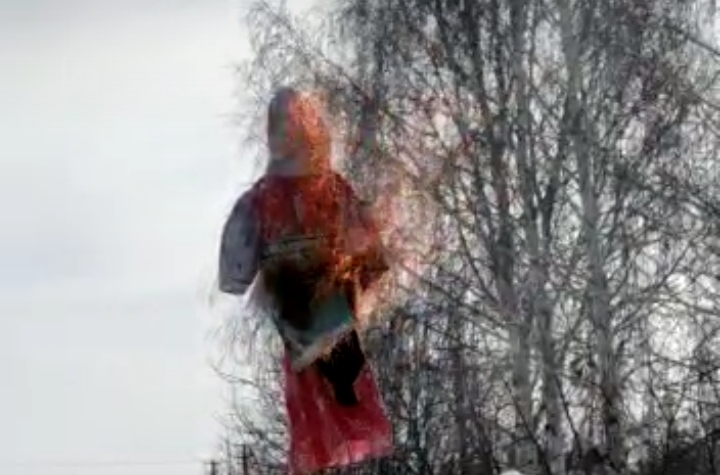 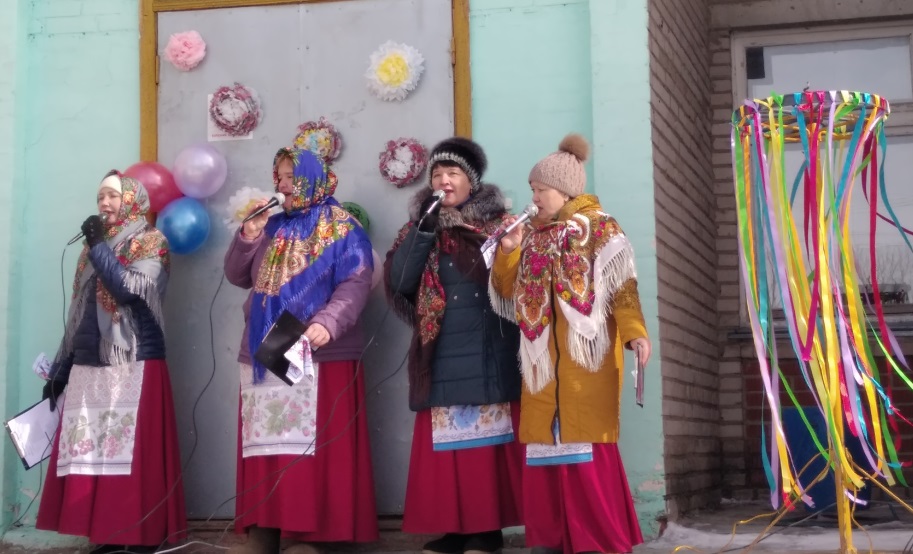 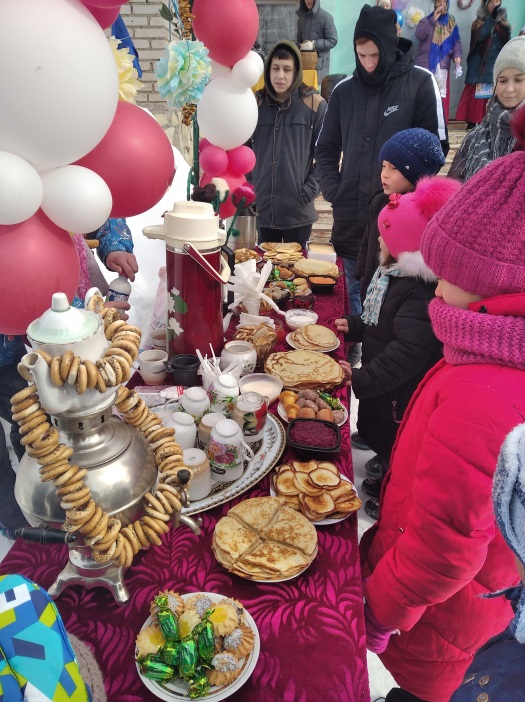 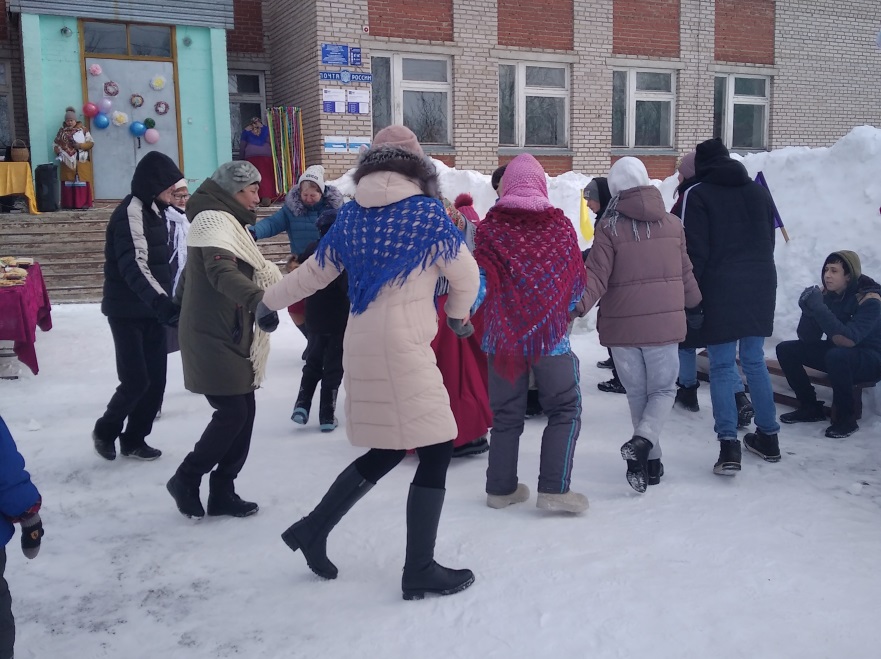 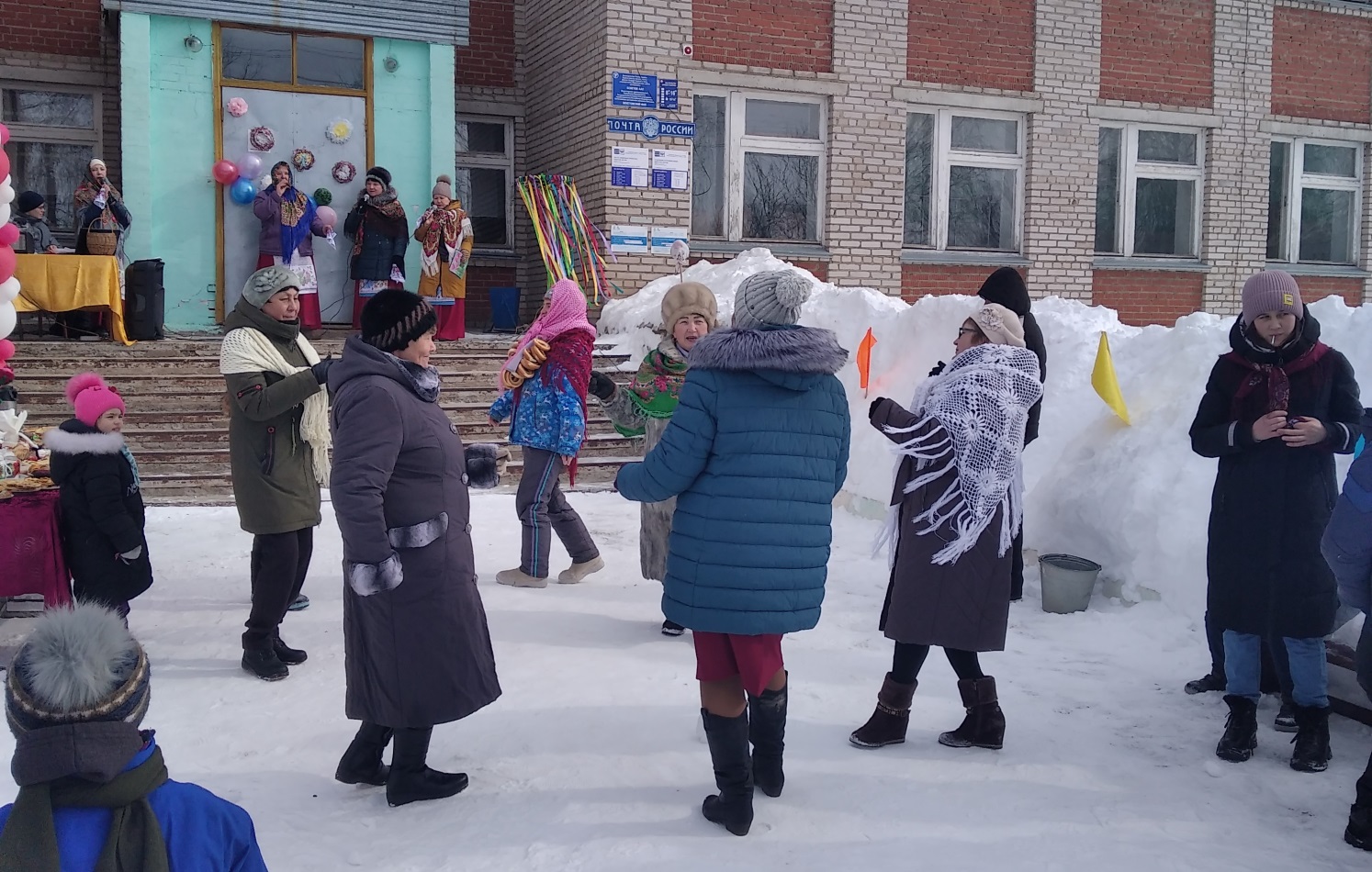 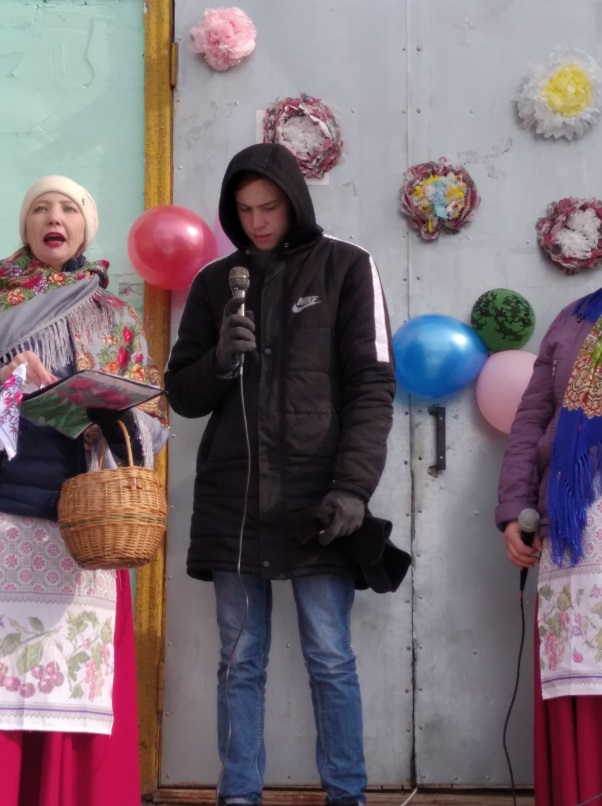 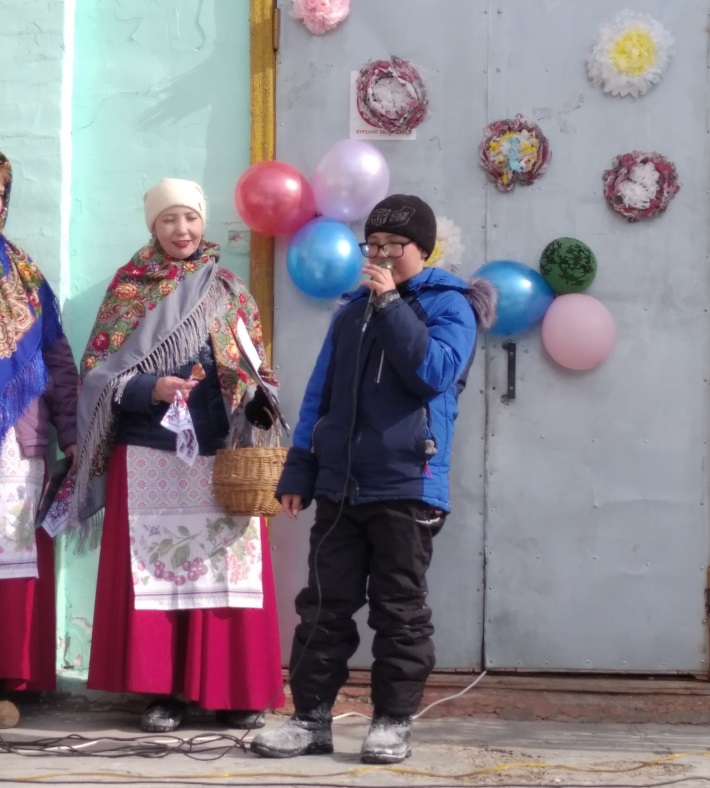 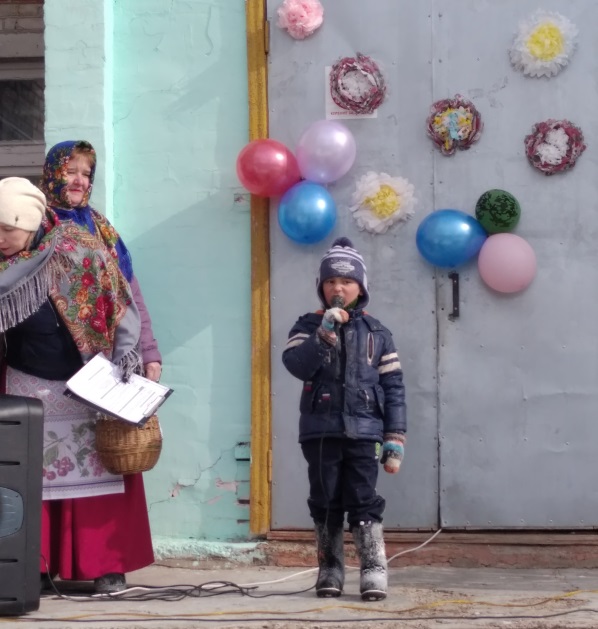 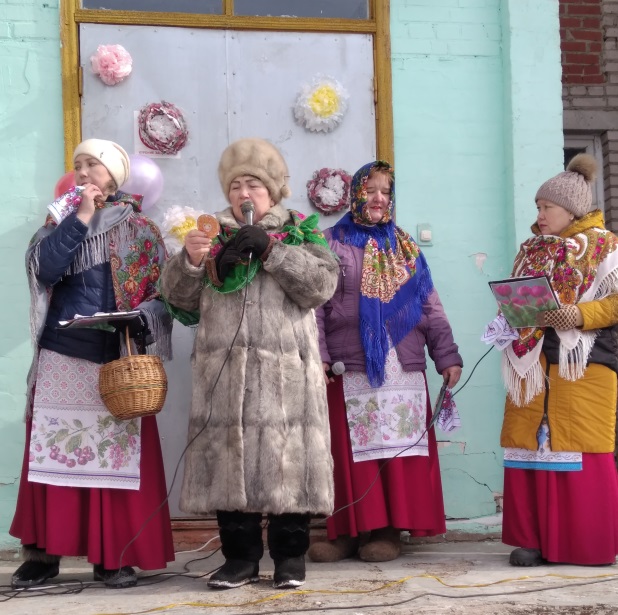 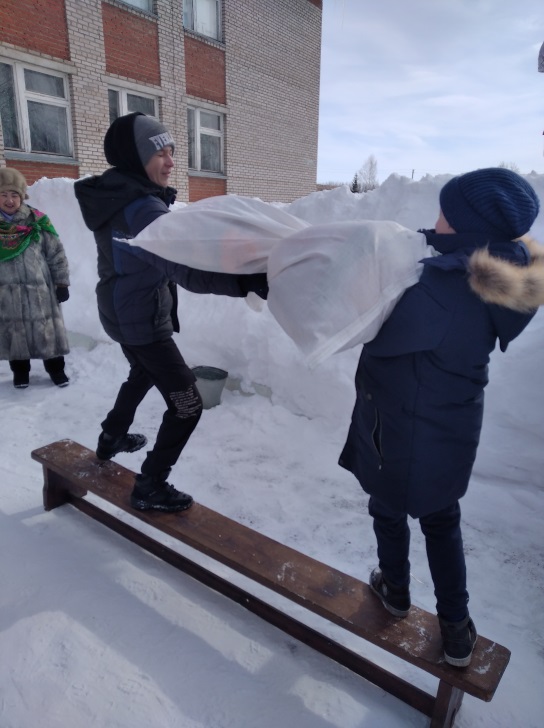 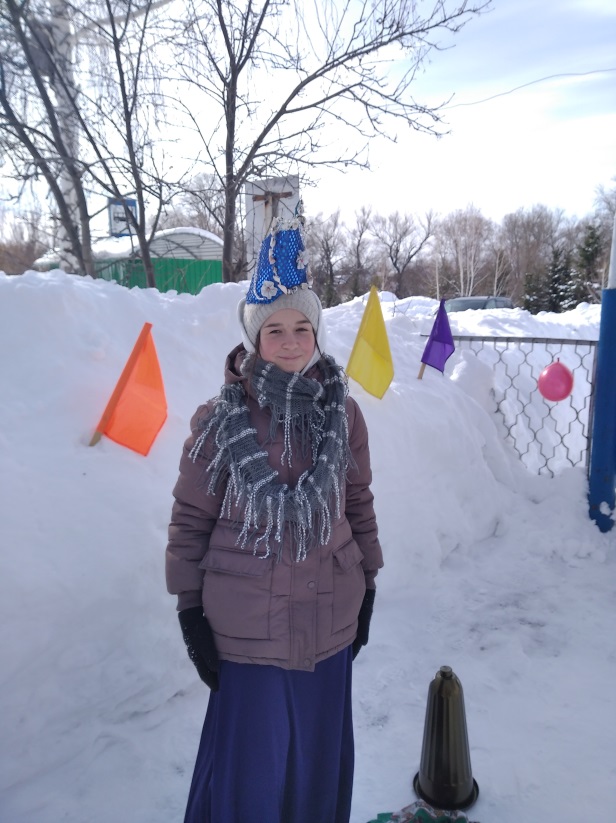 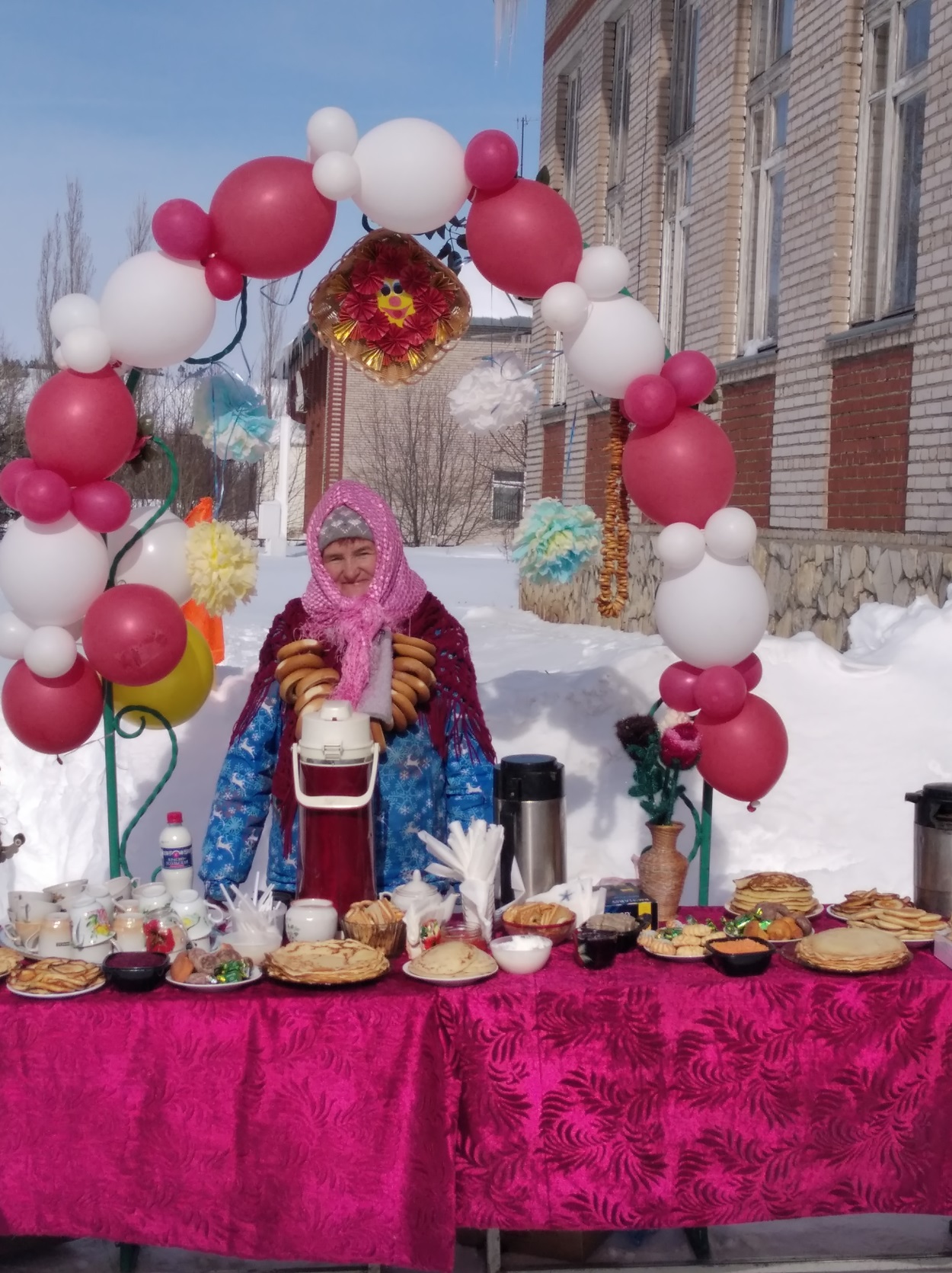 